ТЕРРИТОРИАЛЬНАЯ ИЗБИРАТЕЛЬНАЯ КОМИССИЯ ЕТКУЛЬСКОГО РАЙОНАРЕШЕНИЕс. ЕткульВ соответствии с пунктом 8 статьи 66 Федерального закона от 12 июня 2002 года  № 67-ФЗ «Об основных гарантиях избирательных прав и права на участие в референдуме граждан Российской Федерации»,  территориальная избирательная комиссия Еткульского района, на которую в соответствии с постановлением избирательной комиссии Челябинской области № 11/187-7 от 19 мая 2022 года возложено исполнение полномочий по подготовке и проведению выборов в органы местного самоуправления, местного референдума на территории Еткульского муниципального района Челябинской области, РЕШАЕТ:1. Определить количество переносных ящиков, которыми должны располагать участковые избирательные комиссии избирательных участков  №№ 1854, 1855, 1856, 1865, 1866, 1867, 1872, 1873, 1880, 1881 при проведении голосования вне помещения на дополнительных выборах депутата Собрания депутатов Еткульского муниципального района шестого созыва по одномандатному Пискловскому избирательному округу № 12, депутата Совета депутатов Белоусовского сельского поселения Еткульского муниципального района шестого созыва по одномандатному избирательному округу № 3, выборах главы Белоусовского сельского поселения Еткульского муниципального района, назначенных на 10 сентября 2023 года согласно приложению. 2.  Направить копию настоящего решения в участковые избирательные комиссии избирательных участков №№ 1854, 1855, 1856, 1865, 1866, 1867, 1872, 1873, 1880, 1881.	 3. Направить настоящее решение в избирательную комиссию Челябинской области для размещения в информационно-телекоммуникационной сети «Интернет».4.  Контроль за исполнением настоящего решения возложить на секретаря территориальной избирательной комиссии Еткульского района Шуховцеву О.В.Количество переносных ящиков, которыми должны располагать участковые избирательные комиссии избирательных участков  №№ 1854, 1855, 1856, 1865, 1866, 1867, 1872, 1873, 1880, 1881 при проведении голосования вне помещения на дополнительных выборах депутата Собрания депутатов Еткульского муниципального района шестого созыва по одномандатному Пискловскому избирательному округу № 12, депутата Совета депутатов Белоусовского сельского поселения Еткульского муниципального района шестого созыва по одномандатному избирательному округу № 3, выборах главы Белоусовского сельского поселения Еткульского муниципального района, назначенных на 10 сентября 2023 года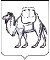 24 августа 2023 года№ 73/411-5 Об определении количества переносных ящиков для проведения голосования вне помещения на выборах органов местного самоуправления Еткульского муниципального района в единый день голосования 10 сентября 2023 года Председатель комиссии                                                     Т.А. ШиловаСекретарь комиссииО.В. ШуховцеваПриложение к решению территориальнойизбирательной комиссииЕткульского районаот 24 августа 2023 года № 73/411-5№п/пНомер избирательного участкаЧисло избирателей, включенных в список избирателей Количество переносных ящиков1 185431912 185516613 185616914 18656115 186618916 186710917 187229718 18737619 1880116110 18813941